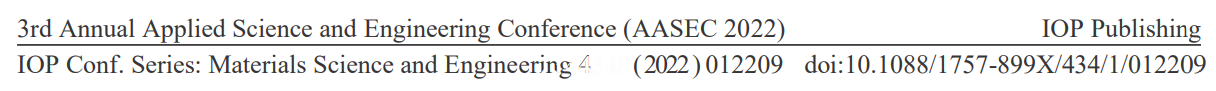 PEWIRA USAHA SEBAGAI PENOMPANG BANGSAMuhammad Naufal Maulana1 dan Dr. Jamaludin, Ir., MM2Progam Studi Teknik Industri1, Fakultas Sains dan Teknologi2, Universitas Muhammadiyah Sidoarjo3, Jl. Raya Gelam 250, Candi, Sidoarjo,  Jawa Timur, Indonesia.ABSTRAKKewirausahaan adalah hal yang dapat menyelamatkan perekonomin, hal ini sudah terbukti, sebab sudah berkali-kali menyelamatkan negara ini dari krisis.dengan kelangkaan lapangan pekerjaan, setiap perguruan tinggi dituntut dapat membentuk sumber daya menusia yang berwirausaha agar dapat menompang ekonomi indonesia.penelitian ini mempunyai tujuan untuk mengamati seberapa jauh pengaruh faktor internal dan external SDM pada ketertarikan berwira usaha. Objek penelitian ini adalah para mahasiswa fakultas sains dan teknologi Universitas Muhammadiyah Sidoarjo. Hasil penelitian terbukti bahwa faktor internal dan eksternal diri secara simultan atau parsial memberi pengaruh yang signifikan dalam minat berwirausaha. Kami berharap dengan penelitian ini dan hasilnya dapat untuk dijadikan bahan pengambilan kebijakan suatu proses pengembangan berwirausaha di suatu perguruan tinggi, khususnya di Fakultas Sains dan Teknologi Universias Muhammadiyah Sidoarjo.Kata Kunci: pewira usaha, berwirausaha.ABSTRACTEntrepreneurship is something that can save the economy, this has been proven, because it has repeatedly saved this country from crises. With the scarcity of jobs, every university is required to be able to form human resources who are entrepreneurship so that they can support the Indonesian economy. This research has the goal to observe how far the influence of internal and external HR factors on the interest in entrepreneurship. The object of this research is the students of the science and technology faculties of the Muhammadiyah University of Sidoarjo. The results of the study proved that internal and external factors simultaneously or partially had a significant influence on the interest in entrepreneurship. We hope that this research and its results can be used as material for policy making in an entrepreneurship development process in a tertiary institution, especially in the Faculty of Science and Technology, Muhammadiyah University of Sidoarjo.Keywords: entrepreneur, entrepreneurship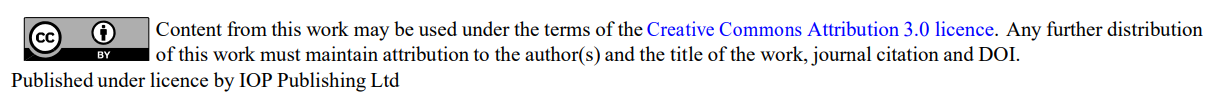                                       1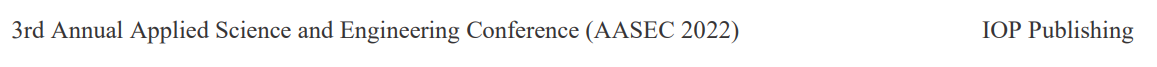 PENDAHULUANProgram Studi Teknik Industri pada Fakultas Sains dan Teknologi Universitas Muhammadiyah Sidoarjo adalah sebuah perguruan tinggi yang mempunyai tujuan untuk membuat generasi yang mempunyai kualitas yang bagus serta mampu bersaing. Dan oleh karena itu dalam lembaga ini dilakukan peenumbuhan sekaligus pengembangan jiwa untuk berwirausaha dalam benak para mahasiswa. Ketertarikan untuk berwira usaha terus dapat dikembangkan agar menjadi sebuah usaha yang nyata dan terkontrol untuk menyalurkan atau memfasilitasi minat dan bakat jiwa berwirausaha. Program Studi Teknik Industri dituntut untuk mampu menghasilkan generasi-generasi yang dapat berpartisipasi dalam penyejahteraan para masyarakat dan dapat menumbuhkan perekonomian yang baik dan berkualitas untuk bangsa ini melalui wirausaha. Sebagai lembaga pendidikan , Universitas Muhammadiyah Sidoarjo menempatkan mata kuliah kewirausahaan sebagai mata kuliah dengan tujuan para mahasiswa mendapat berbagai wawasan tentang bagaimana berwirausaha yang baik dan berkualitas. Fakultas Sains dan Teknologi Universitas Muhammadiyah Sidoarjo meberikan mata kuliah ini pada mahasiswa mereka saat menginjak semester tujuh.Pada kenyataannya mahasiswa yang mempunyai pengetahuan dan minat terhadap wirausaha di Universitas Muhammadiyah Sidoarjo khususnya pada Fakultas Sains dan Teknologi tergolong masih rendah. Padahal seharusnya banyak mahasiswa yang berpikiran menjadi wirausahawan dikarenakan sudah mendapat wawasan dari penempuan mata kuliah kewirausahaan dan pada kenyataannya masih banyak mahasiswa yang mempuyai benak untuk mencari kerja dibandingkan membuat lapangan pekerjaan, saat terselesaikannya tugas studinya. Hasil dari kegiatan kuisioner dan pengamatan pada saat pra penelitian dengan beberapa kuisioner pada beberapa mahasiswa yang kita temui “setelah menyelesaikan pendidikan mereka akan melakukan apa atau membangun apa ?”Menurut Suryana (2001). Dalam aspek internal yang terkait dengan nilai-nilai pribadi, mempunyai peran penting bagi seorang wirausahawan, dari sejumlah penelitian menjelaskan bahwa sebuah wirausaha memiliki sifat yang mendasar mengenai proses suatu menejemen dan bisnis yang secara fungsi bertujuan untuk membantu wirausahawan dalam menciptakan dan cara mempertahankan suatu bisnis yang dibangun. Suatu rasa keberhasilan seorang individu adalah ketika dapat mengaplikasikan atau menerapkan ide pemikirannya. Kepribadian seorang wirausahawan dapat menjadi dasar atau patokan dalam setiap pengambilan keputusan saat merencanakan sesuatu yang bertujuan untuk menuju kesuksesan. Dalam aspek external beberapa faktor penting yang dapat menjadi pengaruh saat memilih wirausaha untuk karir mereka, seperti orang-orang disekitar kita baik itu orang tua atau orang lain, dan pergaulan akan dapat menjadi faktor pendukung bagi seorang calon wirausahawan (panutan). Seorang calon wirausahawan selalu butuh dukungan dan masukan untuk setiap tahap dalam membangun sebuah usaha. Peranan panutan seorang calon wirausahawan  juga akan dapat pembelajaran atau ilmu baru dalam membantu seorang calon wirausaha, karena setiap orang memiliki penyerapan ide yang berbeda-beda entah dari pemikiran serta kepribadian. Dengan begitu seseorang yang menuntun kita juga akan dapat sesuatu yang baru dan tidak merasa rugi untuk mengajari para calon wirausahawan. Peran panutan atau role model mempunyai pengaruh 30%, tentunya ada hal lain yang mempengaruhi jalannya sebuah usaha yaitu kondisi ekonomi yang persentasenya 30%, dan juga hal yang paling signifikan unuk menentukan bagaimana pengembangangan yang berkelanjutan suatu usaha adalah ketekunan yang mempunyai pengaruh sebannyak 40%.PermasalahanBerdasarkan dari indikator yang didapat, maka kuisioner yang dibuat pada riset ini untuk menganalisis permasahan adalah :1)	Apa saja yang menjadi faktor-faktor yang mempengaruhi keminatan dalam wirausaha khususnya untuk para mahasiswa Fakultas Sains dan Teknologi UMSIDA ?2)	Apa faktor intern dan eksternal mempengaruhi secara signifikan terhadap minat wirausaha khususnya pada para mahasiswa Fakultas Sains dan Teknologi UMSIDA ?3)	Apa saja faktor yang dapat mempengarui minat berwira usaha secara dominan pada  mahasiswa fakultas sains dan teknologi UMSIDA ?Tujuan PenelitianTujuan riset atau penelitian ini adalah membuktikan pengetahuan secara dokumenter terkait : 1.   Uuntuk membuktikan faktor intern dan eksternal apakah berpengaruh secara signifikan pada minat wirwusaha para mahasiswa fakultas sains dan teknologi UMSIDA2.   Untuk membuktikan faktor intern dan eksternal apakah berpengaruh secara simultan pada minat wirausaha para mahasiswa fakultas sains dan teknologi UMSIDA.3.  Untuk membuktikan faktor yang dominan pada pengaruh minat wirausaha para mahasiswa fakultas sains dan teknologi UMSIDA.Tinjauan PustakaPengertian KewirausahaanWirausaha merupakan sebuah bisnis yang bertujuan memindah berbagai sumber daya perekonomian dari sebuah daerah yang sifat produktifitasnya cukup rendah ke daerah yang nilai produktifitasnya lebih baik agar dapat memperoleh hasil yang lebih baik lagi, dan terus berkembang. Kegiatan berwirausaha usaha adalah kegiatan yang bertujuan untuk menciptakan kekayaan dan suatu nilai tambah melalui ide yang diwujudkan atau diterapkan. Wirausaha juga dapat diartikan sebagai kegiatan seseorang atau sebuah kelompok yang membangun sebuah usaha yang dapat dikatakan mulai dari nol menuju ke sebuah kesuksesan dengan berbagai cara entah itu berbentuk proses pembuatan barang atau pelayanan jasaMinat WirausahaMenurut Muhajir (1996). Minat adalah bentuk kecenderungan yang bersifat efektif oleh seorang individu untuk menentukan sebuah kegiatan. Faktor-faktor insidental mampu mengubah rasa minat seorang individu. Karena itu bisa disimpukan bahwa sebuah minat itu sifatnya berubah-ubah dan tidak tetap. Penyebab berubah ubahnya minat seseorang tergantung pada rasa ketertarikan individu pada suatu bidang dan rasa senang berkecimpungan dakam suatu aktifitas yang berkaitan dengan sebuah bidang tertentu. Seorang mempunyai potensi lebih dari yang lain untuk melakukan wirausaha adalah seorang yang mempunyai kemampuan untuk melihat dan menilai apasaja potensi bisnis yang dapat mewujudkan kesuksesannya, yang tujuannya mengambil sebuah keuntungan dari apa yang dia kembangkan dan kerjakan. Jadi kesimpulannya adalah pembangunan wirausaha adalah sebuah pilihan seseorang untuk mewujudkan keinginan dan minatnya pada suatu bidang dengan tujuan utama yaitu mencapai level dimana individu itu merasa sukses dalam usahanya.Faktor Yang Mempengaruhi WirausahaAdapun beberapa faktor yang dapat mempengaruhi sebuah wirausaha dapat dibedakan menjadi dua yakni faktor internal dan external. Faktor internal adalah faktor dari kepribadian individu seseorang, sedangkan faktor external adalah hasil dari interaksi seseorang wirausahaan dengan orang sekitar dan lingkungannya. Faktor-faktor tersebut dapat dijabarkan sebagai berikut :a.	faktor dari dalam :Prestasi atau need for achievement : yaitu kebutuhan prestasi atau ilmu pengetahuan. Setiap individu atau calon worausahawan harus mempunyai ilmu dan wawasan yang cukup untuk bekal membangun suatu usaha. Selain prestasi pola pikir juga dapat mempengaruhi individu pewirausaha karena sebuah pola pikir yang baik akan dapat menghasilkan ide yang baik pula serta dapat mendorong seorang individu untuk mendapatkan hasil yang paling baik, dan rata-rata individu yang pola pikirnya baik mempunyai inisiatif dan ketekunan untuk mengembangkan suatu dasar-dasar dalam berwirausaha sampai menyalurkan gagasan untuk tercapainya suatu kepuasan. Sebuah ide dari seorang pewirausaha biasanya dipandang sebelah mata atau aneh, dan sangat berbeda dari ide pada umumnya, karena itu para wirausahawan diwajibkan mampu untuk menjelaskan bagaimana konsep idenya itu ke orang lain atau orang yang akan ikut terlibat dalam wirausaha kita mendatang, dengan itu kompetensi sosial sangat penting bagi seorang wira usahawanLingkungan pengawasan atau internal locus of control : yaitu seorang calon wirausahawan yang mampu membaca kondisi sekitar atau lingkungan akan berpengaruh pada tingkat keberhasilan untuk usahanya. Karena dia tau cara menghadapi kondisi yang akan terjadi pada lingkungan sekitarnya.Kebebasan atau need for independence : yaitu calon wirausahawan dituntut untuk dapat melaksanakan sesuatu yang didasari dari pikiran atau cara mereka sendiri, karena itu calon wirausahawan selalu butuh yang namanya inspirasi. Dalam suatu kebebasan yang baik wiraussahawan akan memikirkan bagaimana jalan dari usahanya tersebut.Pengalaman : yaitu sebuah pengalaman seorang individu dalam bekerja atau pengetahuan yang didapat sebelum seseorang itu memutuskan untuk membangun suatu usaha. Pengalaman jugapunya pengaruh yang penting bagi calon wirausahawan dalam menentukan sebuah rencana dan langkah yang akan diambil oleh individu tersebut. Hal itu tentunya sangat mempengaruhi tingkat keberhasilan dalam mengembangkan atau membangun suatu usaha.b.	faktor dari luar :Dukungan : yaitu sebuah dorongan yang berasal dari orang-orang terdekat atau sekitar kita seperti, keluarga, dan teman. Hal ini dapat dijadikan sumber semangat dan kekuatan saat kita dihadapkan oleh sebuah masalah. Adanya suatu dukungan pada usaha yang berkembang akan berjalan lebih baik karena bisa dikatakan itu adalah wujud apresiasi dari orang sekitar kita.Pendidikan : yaitu studi pembentukan pola pikir kita. Pendidikan sangat berhubungan dengan pengetahuan-pengetahuan yang akan digunakan dalam mengolah sebuah usaha. Pendidikan atau pengetahuan formal dapat juga dijadikan sebagai dasar dalam penanganan sebuah masalah. Khususnya pendidikan atau tempat pelatian yang bergerak dibidang wirausaha.Kesimpulan	Dalam aspek internal yang terkait dengan nilai-nilai pribadi, mempunyai peran penting bagi seorang wirausahawan, dari sejumlah penelitian menjelaskan bahwa sebuah wirausaha memiliki sifat yang mendasar mengenai proses suatu menejemen dan bisnis yang secara fungsi bertujuan untuk membantu wirausahawan dalam menciptakan dan cara mempertahankan suatu bisnis yang dibangun.Seorang mempunyai potensi lebih dari yang lain untuk melakukan wirausaha adalah seorang yang mempunyai kemampuan untuk melihat dan menilai apasaja potensi bisnis yang dapat mewujudkan kesuksesannya, yang tujuannya mengambil sebuah keuntungan dari apa yang dia kembangkan dan kerjakan.DAFTAR PUSTAKADurkin. 2015. “The Influence Of Social And Human Capital In Developing Young Women As Entrepreneurial Business Leaders Jounal Of Small Business Management”. Vol. 53, No. 3. Hal: 645-661.Jamaaluddin. 2017. “Buku Ajar Kewirausahaan”. Vol. 162. Hal 153. Suryana. 2001. “Kewirausahaan”. Penerbit Salemba Empat. Jakarta